BAŞVURU SAHİBİNİN:NÜFUS KAYDI BİLGİLERİ: İŞ BİLGİLERİ: DİĞER BİLGİLERİ: Sakarya Gazeteciler Cemiyeti Başkanlığı’naSAKARYACemiyetinizin tüzüğünü okudum. Asil üyelik başvurumun kabulünü arz ederim.…/…./20..Ad Soyad İmzaBu Bölüm Sakarya Gazeteciler Cemiyeti Tarafından Doldurulacaktır.Üyeliği kabul edilmiştir.BAŞKAN...../...../20..Adı Soyadı / İmza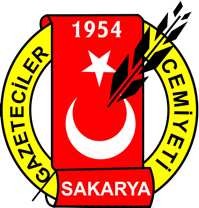 SAKARYAGAZETECİLER CEMİYETİÜYELİK FORMUFotoğrafAdıSoyadıGSMe-postaİş TelefonuFaxT.C. Kimlik NoKan GrubuAnne AdıBaba AdıDoğum Yeri Doğum Tarihiİli İlçesiCilt No Sayfa NoAile Sıra NoSıra NoSSK NoBasın Kartı No ve Veriliş Tarihi (varsa)Gazeteciliğe Başladığı TarihÇalışmakta Olduğu Kurumİş Adresiİş TelefonuEşinin AdıÇocuklarının AdıEv AdresiEv TelefonuUlaşılabilecek Bir Yakınının Adı / Soyadı / TelefonuYönetim Kurulu Kararı Tarih – No